PAPER TITLE............(skip a line)........D.A. Petrov1, A.M. Sidorov2............(skip a line)........1Sakhalin Department of Far East Geological Institute FEB RAS,Yuzhno-Sakhalinsk, Russia;2Branch of public corporation "Russian railway" far Eastern railway Center of diagnostics and monitoring of infrastructure devices, Yuzhno-Sakhalinsk, Russia............(skip a line)........Summary. Not more than 100 words. Font - Times New Roman Cyr. Font height – 10pt, line spacing-single.............(skip a line)........Key words: not more than 5 words. Font - Times New Roman Cyr. Font height – 10pt.............(skip a line)........No more than 5 pages of A4 (210×297) format. Document format – ".doc", ".docx". Document margins: top, bottom, left – 2,5 cm, right – 1,5 cm. Font – Times New Roman Cyr. Font height – 14pt. Line spacing – single. Break line– 1,0 cm. Width alignment page.Figures (no more than 3): gray scale, 300 dpi, ".jpeg" or "tiff". Figures are presented in a separate file format, and should be placed directly in the text. Figure number and caption placed below the figure.............(skip a line)........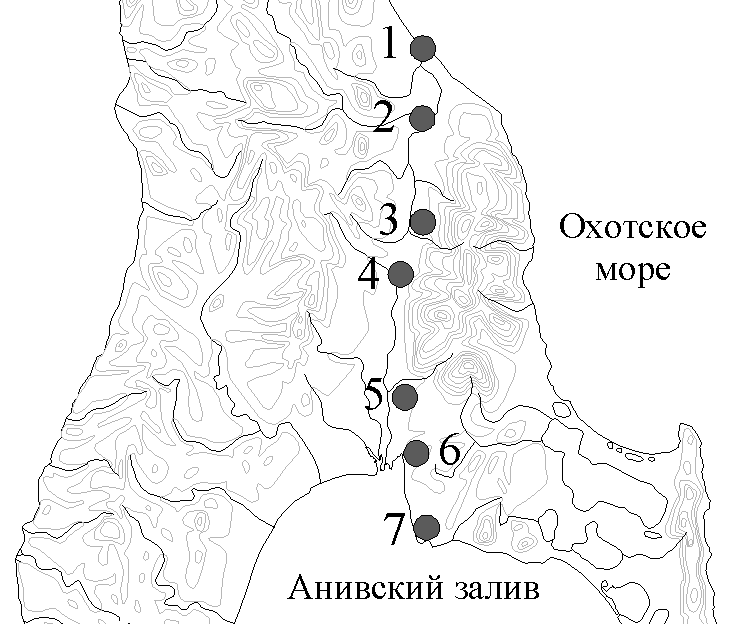 Figures 1. Arrangement of observation points.............(skip a line)........Table (tab. 1) should be placed in the text of the report. Font into a table: Times New Roman Cyr., font height – 12pt. Line spacing – single. Table number and name are placed above the table.............(skip a line)........Table 1. Table name............(skip a line)....................(skip a line)........Equations – if using Word, provide equations in an editable form (so they can be typeset)Reference to the bibliographic source (Sidorov, 1995).............(skip a line)........References (not more than 10 bibliographic sources)1. Sidorov D.K. Seismicity of the Baikal rift // Pacific geology. 1995, № 5. P.103-108.